Nom : Mohs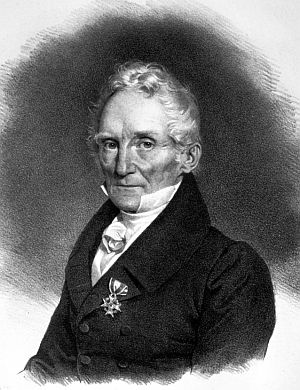 Nom au complet : friedrich mohsNationalité : Germany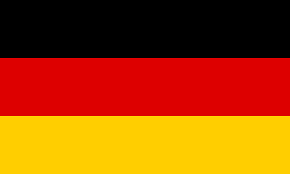 Période de temps :  29 January 1773 – 29 September 1839Découverte : L'échelle de dureté de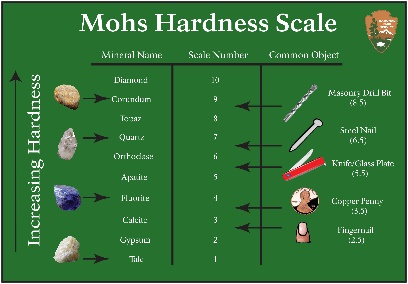 